Please complete your preferences over the page…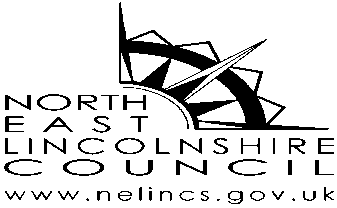 TRANSFER OF PUPILS TO SECONDARY EDUCATION - SEPTEMBER 2017COMMON APPLICATION FORM (CAF)TRANSFER OF PUPILS TO SECONDARY EDUCATION - SEPTEMBER 2017COMMON APPLICATION FORM (CAF)TRANSFER OF PUPILS TO SECONDARY EDUCATION - SEPTEMBER 2017COMMON APPLICATION FORM (CAF)TRANSFER OF PUPILS TO SECONDARY EDUCATION - SEPTEMBER 2017COMMON APPLICATION FORM (CAF)TRANSFER OF PUPILS TO SECONDARY EDUCATION - SEPTEMBER 2017COMMON APPLICATION FORM (CAF)School Admissions , Access Services,    Civic Offices, Knoll Street, Cleethorpes, North East Lincolnshire, DN35 8LNTelephone: (01472) 326291 (option 4);Email: schooladmissions@nelincs.gov.ukWebsite: www.nelincs.gov.ukSECOND ALLOCATION CLOSING DATE:- 29 March 2017School Admissions , Access Services,    Civic Offices, Knoll Street, Cleethorpes, North East Lincolnshire, DN35 8LNTelephone: (01472) 326291 (option 4);Email: schooladmissions@nelincs.gov.ukWebsite: www.nelincs.gov.ukSECOND ALLOCATION CLOSING DATE:- 29 March 2017School Admissions , Access Services,    Civic Offices, Knoll Street, Cleethorpes, North East Lincolnshire, DN35 8LNTelephone: (01472) 326291 (option 4);Email: schooladmissions@nelincs.gov.ukWebsite: www.nelincs.gov.ukSECOND ALLOCATION CLOSING DATE:- 29 March 2017Only residents of North  should use this form. It is essential that you complete a CAF for any school/academy you are applying for (Note: Taking the entrance exam for a school does not mean you have applied for a place). Please return this CAF to the address above. Please note it is the parent/carers responsibility to ensure this CAF is received by School Admissions  before the closing date.Only residents of North  should use this form. It is essential that you complete a CAF for any school/academy you are applying for (Note: Taking the entrance exam for a school does not mean you have applied for a place). Please return this CAF to the address above. Please note it is the parent/carers responsibility to ensure this CAF is received by School Admissions  before the closing date.Only residents of North  should use this form. It is essential that you complete a CAF for any school/academy you are applying for (Note: Taking the entrance exam for a school does not mean you have applied for a place). Please return this CAF to the address above. Please note it is the parent/carers responsibility to ensure this CAF is received by School Admissions  before the closing date.Only residents of North  should use this form. It is essential that you complete a CAF for any school/academy you are applying for (Note: Taking the entrance exam for a school does not mean you have applied for a place). Please return this CAF to the address above. Please note it is the parent/carers responsibility to ensure this CAF is received by School Admissions  before the closing date.Only residents of North  should use this form. It is essential that you complete a CAF for any school/academy you are applying for (Note: Taking the entrance exam for a school does not mean you have applied for a place). Please return this CAF to the address above. Please note it is the parent/carers responsibility to ensure this CAF is received by School Admissions  before the closing date.Only residents of North  should use this form. It is essential that you complete a CAF for any school/academy you are applying for (Note: Taking the entrance exam for a school does not mean you have applied for a place). Please return this CAF to the address above. Please note it is the parent/carers responsibility to ensure this CAF is received by School Admissions  before the closing date.Only residents of North  should use this form. It is essential that you complete a CAF for any school/academy you are applying for (Note: Taking the entrance exam for a school does not mean you have applied for a place). Please return this CAF to the address above. Please note it is the parent/carers responsibility to ensure this CAF is received by School Admissions  before the closing date.Only residents of North  should use this form. It is essential that you complete a CAF for any school/academy you are applying for (Note: Taking the entrance exam for a school does not mean you have applied for a place). Please return this CAF to the address above. Please note it is the parent/carers responsibility to ensure this CAF is received by School Admissions  before the closing date.Section A : Your Child’s DetailsSection A : Your Child’s DetailsSection A : Your Child’s DetailsSection A : Your Child’s DetailsSection A : Your Child’s DetailsSection A : Your Child’s DetailsSection A : Your Child’s DetailsSection A : Your Child’s DetailsName of ChildName of ChildChild’s Date of BirthChild’s Date of Birth/      //      //      //      /GenderMale/FemaleChild’s AddressChild’s AddressPost CodeSchool/Academy currently attendingSchool/Academy currently attendingSchool/Academy currently attendingNote if the above address is different to the one the Local Authority holds on its database, you will be asked for evidence of the address. Your application will only be considered under this address once the evidence has been verified and accepted.Note if the above address is different to the one the Local Authority holds on its database, you will be asked for evidence of the address. Your application will only be considered under this address once the evidence has been verified and accepted.Note if the above address is different to the one the Local Authority holds on its database, you will be asked for evidence of the address. Your application will only be considered under this address once the evidence has been verified and accepted.Note if the above address is different to the one the Local Authority holds on its database, you will be asked for evidence of the address. Your application will only be considered under this address once the evidence has been verified and accepted.Note if the above address is different to the one the Local Authority holds on its database, you will be asked for evidence of the address. Your application will only be considered under this address once the evidence has been verified and accepted.Note if the above address is different to the one the Local Authority holds on its database, you will be asked for evidence of the address. Your application will only be considered under this address once the evidence has been verified and accepted.Note if the above address is different to the one the Local Authority holds on its database, you will be asked for evidence of the address. Your application will only be considered under this address once the evidence has been verified and accepted.Note if the above address is different to the one the Local Authority holds on its database, you will be asked for evidence of the address. Your application will only be considered under this address once the evidence has been verified and accepted.For Office use OnlyDate Evidence RequestedDate Evidence RequestedDate Evidence RequestedSAT Officer InitialsSAT Officer InitialsDate Evidence VerifiedAdmissions Team ManagerFor Office use OnlySection B : Applicant’s detailsSection B : Applicant’s detailsSection B : Applicant’s detailsSection B : Applicant’s detailsTitleMr / Mrs / Miss / Ms                   * Please Delete as appropriateMr / Mrs / Miss / Ms                   * Please Delete as appropriateMr / Mrs / Miss / Ms                   * Please Delete as appropriateFirst Name(s)SurnameRelationship to childFather / Mother / CarerOther – please specifyMobile NumberLandline NumberWork NumberEmailSection C: Other people with Parental ResponsibilitySection C: Other people with Parental ResponsibilitySection C: Other people with Parental ResponsibilitySection C: Other people with Parental ResponsibilitySection C: Other people with Parental ResponsibilityPlease provide details of anybody else with parental responsibility who does not live at the above addressPlease provide details of anybody else with parental responsibility who does not live at the above addressPlease provide details of anybody else with parental responsibility who does not live at the above addressPlease provide details of anybody else with parental responsibility who does not live at the above addressPlease provide details of anybody else with parental responsibility who does not live at the above addressTitleMr / Mrs / Miss / Ms                   * Please Delete as appropriateMr / Mrs / Miss / Ms                   * Please Delete as appropriateMr / Mrs / Miss / Ms                   * Please Delete as appropriateMr / Mrs / Miss / Ms                   * Please Delete as appropriateFirst Name(s)SurnameRelationship to childFather / Mother / CarerOther – please specifyAddressPost CodeMobile NumberLandline NumberWork NumberEmailSection D :Section D :Please tick this box only if the child is ‘looked after’ / ‘previously looked after’ by the local authorityPlease tick this box only if the child has a Statement of Special Educational Needs/Education, Health and Care PlanSection E – Preferences (please list up to three schools in rank order)Please note: Although you are able to give reasons for your preferences, by ticking the boxes, the respective admissions authorities can only consider these reasons if they are part of the published admissions criteria.First Preference: (Print school here)First Preference: (Print school here)First Preference: (Print school here)CatchmentIf you have ticked the sibling box enter, in the box below,  name and date of birth details of brothers/sisters who will attend this school in September 2017Older Sibling (Complete box opposite)If you have ticked the sibling box enter, in the box below,  name and date of birth details of brothers/sisters who will attend this school in September 2017Grimsby Town School of ExcellenceFeeder SchoolChildren of Staff (Complete box opposite)If you have ticked the children of staff box enter, in the box below  the name of the member of staff; position they hold; and when they startedReligion or FaithIf you have ticked the children of staff box enter, in the box below  the name of the member of staff; position they hold; and when they startedDistance / Ease of TravelGrammar SchoolSecond  Preference: (Print school here)Second  Preference: (Print school here)Second  Preference: (Print school here)CatchmentIf you have ticked the sibling box enter, in the box below,  name and date of birth details of brothers/sisters who will attend this school in September 2017Older Sibling (Complete box opposite)If you have ticked the sibling box enter, in the box below,  name and date of birth details of brothers/sisters who will attend this school in September 2017Grimsby Town School of ExcellenceFeeder SchoolChildren of Staff (Complete box opposite)If you have ticked the children of staff box enter, in the box below  the name of the member of staff; position they hold; and when they startedReligion or FaithIf you have ticked the children of staff box enter, in the box below  the name of the member of staff; position they hold; and when they startedDistance / Ease of TravelGrammar SchoolThird  Preference: (Print school here)Third  Preference: (Print school here)Third  Preference: (Print school here)Third  Preference: (Print school here)Third  Preference: (Print school here)Third  Preference: (Print school here)CatchmentIf you have ticked the sibling box enter, in the box below,  name and date of birth details of brothers/sisters who will attend this school in September 2017If you have ticked the sibling box enter, in the box below,  name and date of birth details of brothers/sisters who will attend this school in September 2017If you have ticked the sibling box enter, in the box below,  name and date of birth details of brothers/sisters who will attend this school in September 2017If you have ticked the sibling box enter, in the box below,  name and date of birth details of brothers/sisters who will attend this school in September 2017Older Sibling (Complete box opposite)If you have ticked the sibling box enter, in the box below,  name and date of birth details of brothers/sisters who will attend this school in September 2017If you have ticked the sibling box enter, in the box below,  name and date of birth details of brothers/sisters who will attend this school in September 2017If you have ticked the sibling box enter, in the box below,  name and date of birth details of brothers/sisters who will attend this school in September 2017If you have ticked the sibling box enter, in the box below,  name and date of birth details of brothers/sisters who will attend this school in September 2017Grimsby Town School of ExcellenceFeeder SchoolChildren of Staff (Complete box opposite)If you have ticked the children of staff box enter, in the box below  the name of the member of staff; position they hold; and when they startedIf you have ticked the children of staff box enter, in the box below  the name of the member of staff; position they hold; and when they startedIf you have ticked the children of staff box enter, in the box below  the name of the member of staff; position they hold; and when they startedIf you have ticked the children of staff box enter, in the box below  the name of the member of staff; position they hold; and when they startedReligion or FaithIf you have ticked the children of staff box enter, in the box below  the name of the member of staff; position they hold; and when they startedIf you have ticked the children of staff box enter, in the box below  the name of the member of staff; position they hold; and when they startedIf you have ticked the children of staff box enter, in the box below  the name of the member of staff; position they hold; and when they startedIf you have ticked the children of staff box enter, in the box below  the name of the member of staff; position they hold; and when they startedDistance / Ease of TravelGrammar SchoolSection F – Religion or FaithSection F – Religion or FaithSection F – Religion or FaithSection F – Religion or FaithSection F – Religion or FaithSection F – Religion or FaithPlease complete if you have listed Holy Family Catholic Academy as a preference and you wish to apply on religious grounds.Please complete if you have listed Holy Family Catholic Academy as a preference and you wish to apply on religious grounds.Please complete if you have listed Holy Family Catholic Academy as a preference and you wish to apply on religious grounds.Please complete if you have listed Holy Family Catholic Academy as a preference and you wish to apply on religious grounds.Please complete if you have listed Holy Family Catholic Academy as a preference and you wish to apply on religious grounds.Please complete if you have listed Holy Family Catholic Academy as a preference and you wish to apply on religious grounds.Please state religion/faithPlease state religion/faithPlease state religion/faithPlace of worship normally attendedPlace of worship normally attendedPlace of worship normally attendedDate and Place of Baptism (catholic applicants only) Note: you may be asked to supply further informationDate and Place of Baptism (catholic applicants only) Note: you may be asked to supply further informationDate and Place of Baptism (catholic applicants only) Note: you may be asked to supply further informationDate and Place of Baptism (catholic applicants only) Note: you may be asked to supply further informationDate and Place of Baptism (catholic applicants only) Note: you may be asked to supply further informationDate and Place of Baptism (catholic applicants only) Note: you may be asked to supply further informationSection G – DeclarationSection G – DeclarationSection G – DeclarationSection G – DeclarationSection G – DeclarationSection G – DeclarationIf all of the relevant sections have not been completed or if information is incomplete, the form will be returned to you and this could delay your application.  Therefore, please ensure you complete the form in as much detail as possible. NOTE: Where more than one person shares parental responsibility for a child, those persons should consult and agree.  Only ONE form will be accepted for each child.  I agree that the information provided is correct.  I agree that this form may be passed to schools/academies, other council departments, other relevant agencies and the independent admissions appeals panel.Please sign here after reading the above.  Any unsigned forms will be returned to parents/carers/social workersIf all of the relevant sections have not been completed or if information is incomplete, the form will be returned to you and this could delay your application.  Therefore, please ensure you complete the form in as much detail as possible. NOTE: Where more than one person shares parental responsibility for a child, those persons should consult and agree.  Only ONE form will be accepted for each child.  I agree that the information provided is correct.  I agree that this form may be passed to schools/academies, other council departments, other relevant agencies and the independent admissions appeals panel.Please sign here after reading the above.  Any unsigned forms will be returned to parents/carers/social workersIf all of the relevant sections have not been completed or if information is incomplete, the form will be returned to you and this could delay your application.  Therefore, please ensure you complete the form in as much detail as possible. NOTE: Where more than one person shares parental responsibility for a child, those persons should consult and agree.  Only ONE form will be accepted for each child.  I agree that the information provided is correct.  I agree that this form may be passed to schools/academies, other council departments, other relevant agencies and the independent admissions appeals panel.Please sign here after reading the above.  Any unsigned forms will be returned to parents/carers/social workersIf all of the relevant sections have not been completed or if information is incomplete, the form will be returned to you and this could delay your application.  Therefore, please ensure you complete the form in as much detail as possible. NOTE: Where more than one person shares parental responsibility for a child, those persons should consult and agree.  Only ONE form will be accepted for each child.  I agree that the information provided is correct.  I agree that this form may be passed to schools/academies, other council departments, other relevant agencies and the independent admissions appeals panel.Please sign here after reading the above.  Any unsigned forms will be returned to parents/carers/social workersIf all of the relevant sections have not been completed or if information is incomplete, the form will be returned to you and this could delay your application.  Therefore, please ensure you complete the form in as much detail as possible. NOTE: Where more than one person shares parental responsibility for a child, those persons should consult and agree.  Only ONE form will be accepted for each child.  I agree that the information provided is correct.  I agree that this form may be passed to schools/academies, other council departments, other relevant agencies and the independent admissions appeals panel.Please sign here after reading the above.  Any unsigned forms will be returned to parents/carers/social workersIf all of the relevant sections have not been completed or if information is incomplete, the form will be returned to you and this could delay your application.  Therefore, please ensure you complete the form in as much detail as possible. NOTE: Where more than one person shares parental responsibility for a child, those persons should consult and agree.  Only ONE form will be accepted for each child.  I agree that the information provided is correct.  I agree that this form may be passed to schools/academies, other council departments, other relevant agencies and the independent admissions appeals panel.Please sign here after reading the above.  Any unsigned forms will be returned to parents/carers/social workersSignatureDateI am the Parent*/Carer*/Social Worker*   * Please Delete as appropriateI am the Parent*/Carer*/Social Worker*   * Please Delete as appropriateI am the Parent*/Carer*/Social Worker*   * Please Delete as appropriateI am the Parent*/Carer*/Social Worker*   * Please Delete as appropriateI am the Parent*/Carer*/Social Worker*   * Please Delete as appropriateI am the Parent*/Carer*/Social Worker*   * Please Delete as appropriate